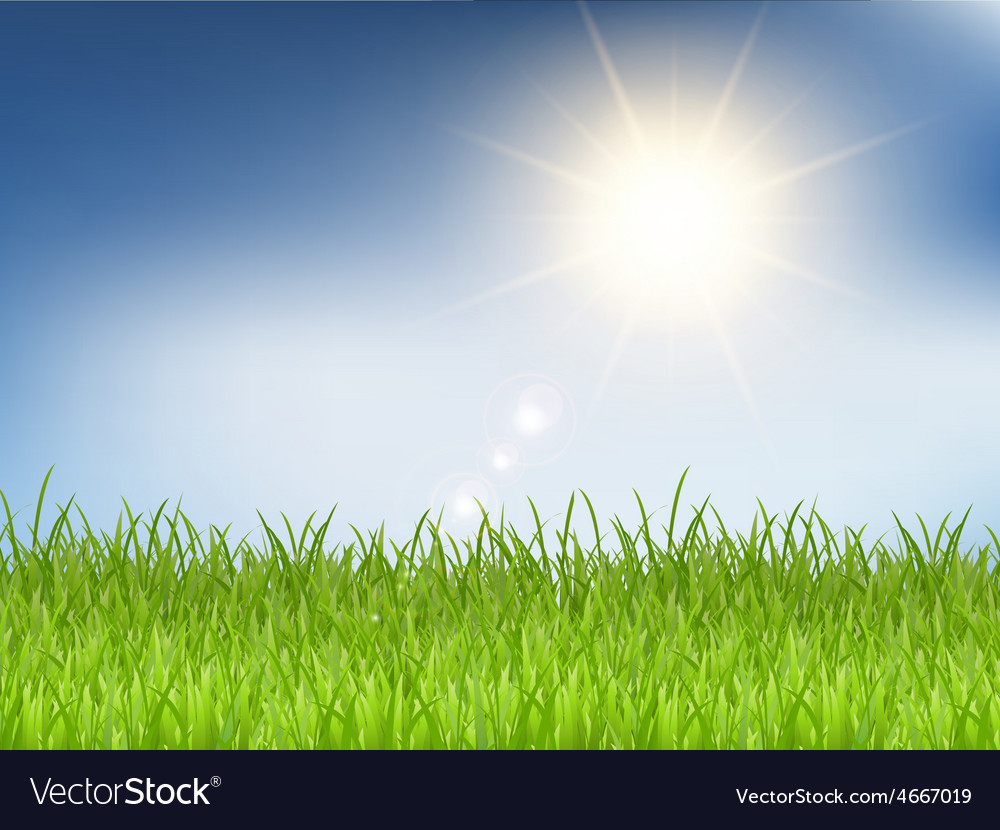 WELL-BEING NEWSLETTER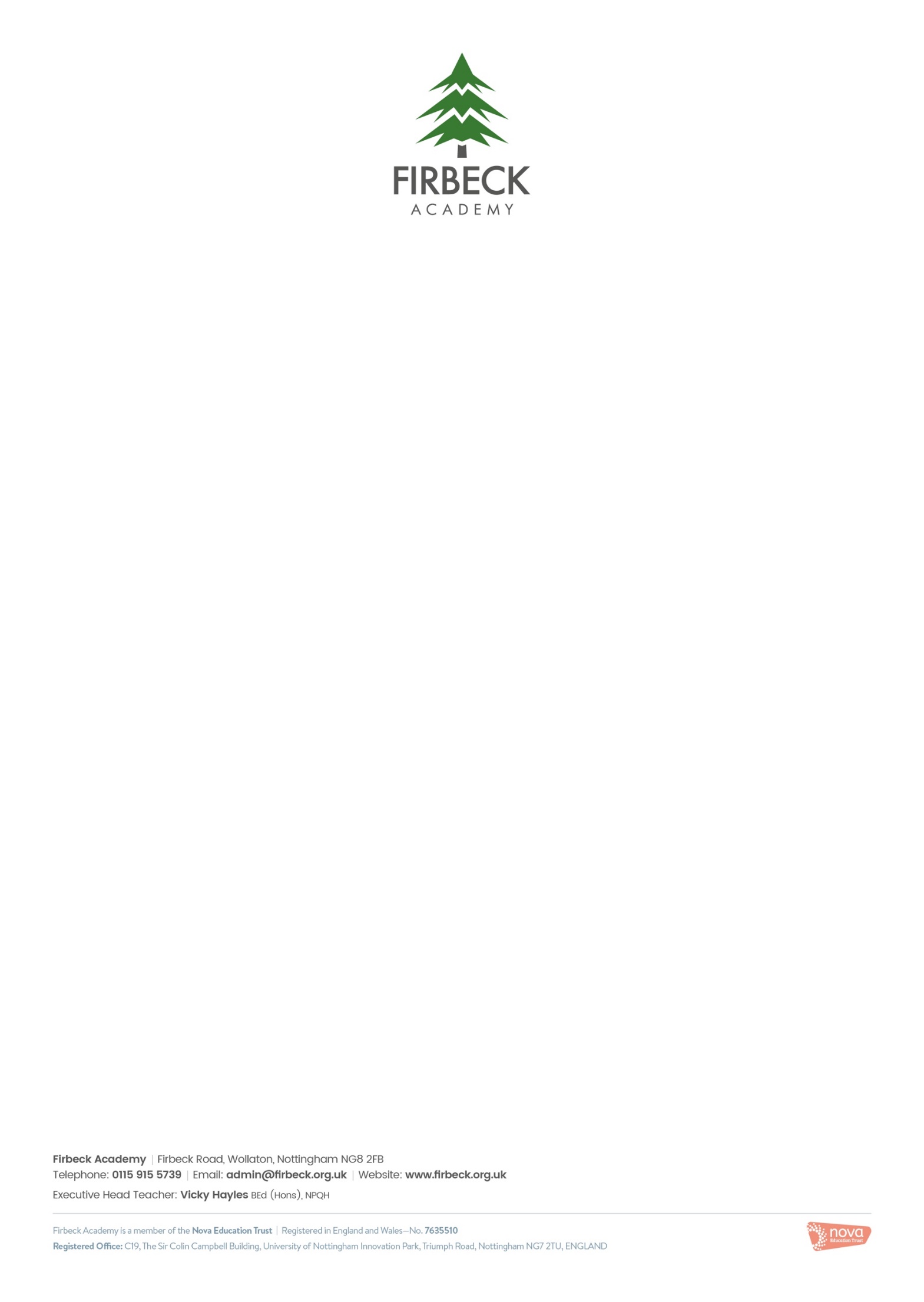 | WELL-BEING NEWSLETTER| 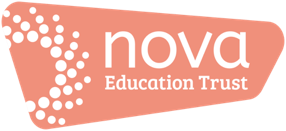 Welcome to the final issue of our ‘Work Hard; Be Kind; Well-being’ newsletter!We hope that you have enjoyed reading the newsletters and found them useful. Have a lovely summer; take care and be safe. We shall see you very soon…. 01. What is ‘mental health and well-being’?It’s a term we hear a lot but what does it mean? Dictionary definitions tell us that it’s about comfort, health and happiness. Essentially, it’s about our emotional as well as our physical health: keeping our minds and our bodies healthy! 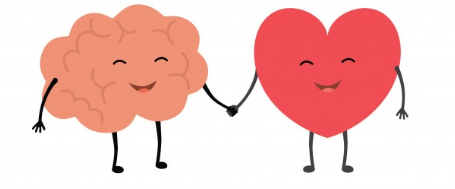 Here’s a short video which ‘talks mental health’… https://www.youtube.com/watch?v=nCrjevx3-Js0.2 Support    Click here for a range of support - https://www.childline.org.uk/   If you can’t sleep – https://www.childline.org.uk/get-involved/articles/5-tips-to-help-you-get-to-sleep/?in_type=articlecontent   If you feel anxious - https://www.childline.org.uk/info-advice/your-feelings/anxiety-stress-panic/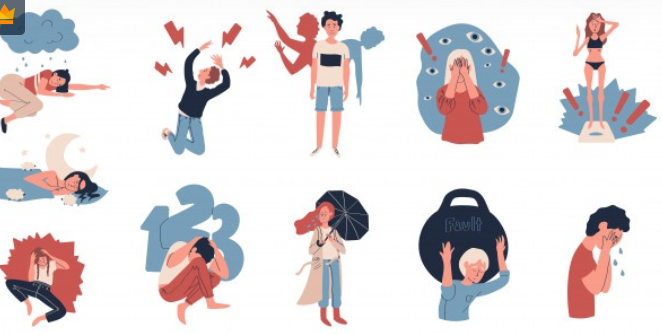       https://www.mind.org.uk/information-support/for-children-and-young-people/      https://www.childline.org.uk/get-support/contacting-childline/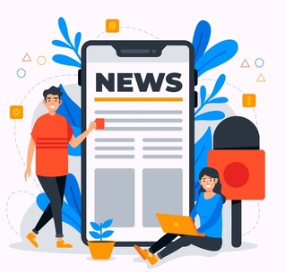  0.3 Information     https://www.bbc.co.uk/newsround     https://www.bbc.co.uk/iplayer/episode/m000kl33/newsround-30062020     https://www.bbc.co.uk/programmes/b01s2dct     https://www.bbc.co.uk/newsround/51318780 04. Activities Try these 5 things to help you feel better inside:https://www.bbc.co.uk/teach/five-ways-to-help-childrens-wellbeing/zfb2d6fListen to Firbeck’s latest video on the school website: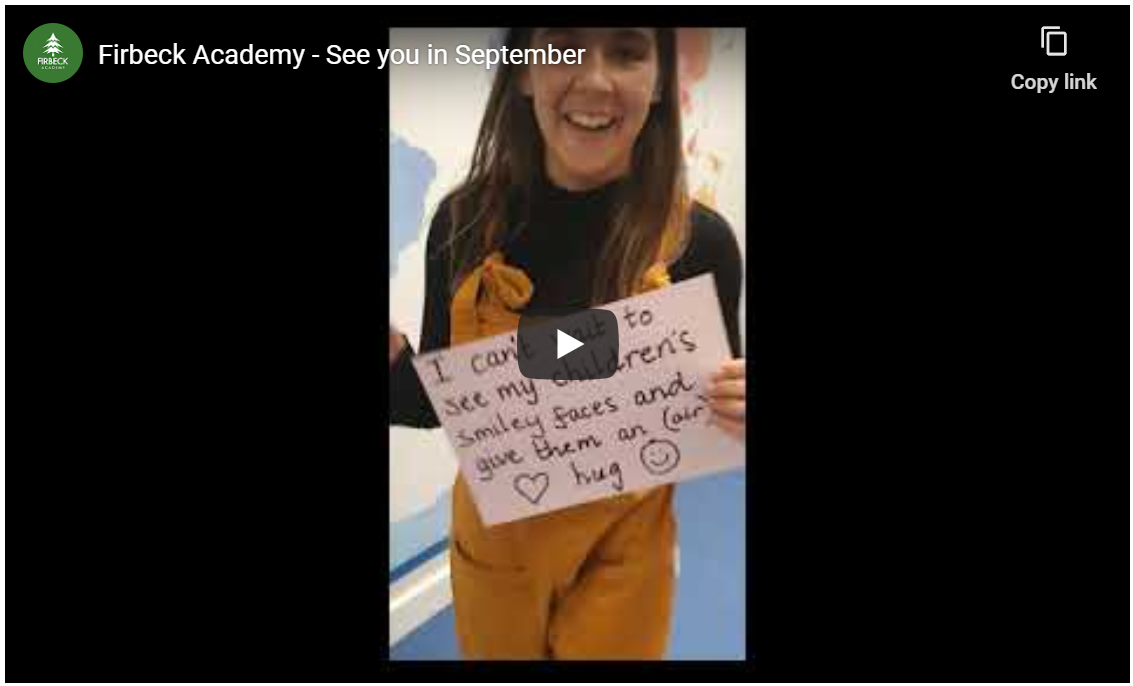 Look at these pictures and try them out to make yourself fell good : https://www.partnershipforchildren.org.uk/uploads/Files/PDFs/Resilience%20Activities /Ways%20to%20Feel%20Better.pdf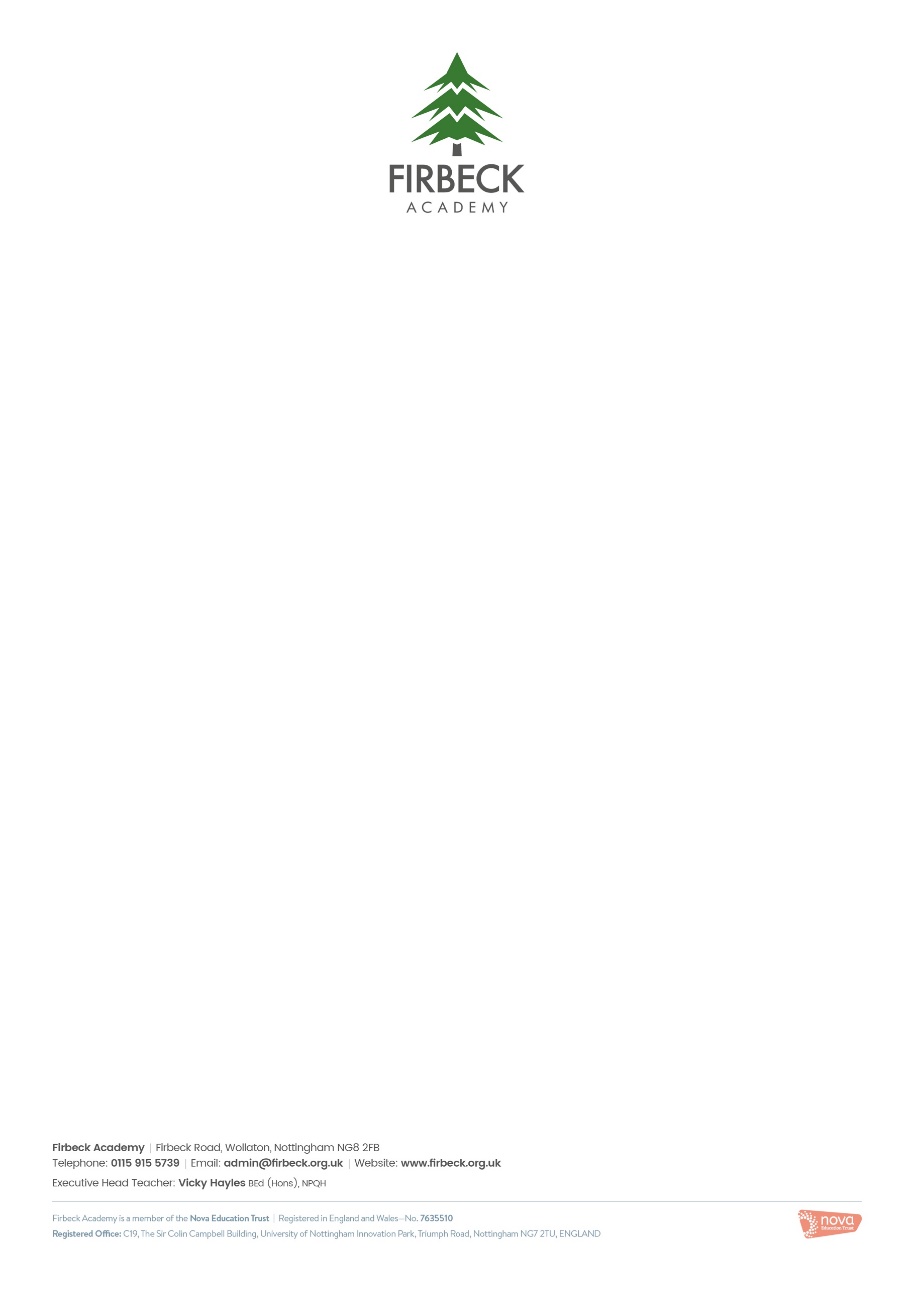 Talking mental health and well-being… what is it?SupportInformationActivities Welcome to the final issue of our ‘Work Hard; Be Kind; Well-being’ newsletter!We hope that you have enjoyed reading the newsletters and found them useful. Have a lovely summer; take care and be safe. We shall see you very soon…. 01. What is ‘mental health and well-being’?It’s a term we hear a lot but what does it mean? Dictionary definitions tell us that it’s about comfort, health and happiness. Essentially, it’s about our emotional as well as our physical health: keeping our minds and our bodies healthy! Here’s a short video which ‘talks mental health’… https://www.youtube.com/watch?v=nCrjevx3-Js0.2 Support    Click here for a range of support - https://www.childline.org.uk/   If you can’t sleep – https://www.childline.org.uk/get-involved/articles/5-tips-to-help-you-get-to-sleep/?in_type=articlecontent   If you feel anxious - https://www.childline.org.uk/info-advice/your-feelings/anxiety-stress-panic/      https://www.mind.org.uk/information-support/for-children-and-young-people/      https://www.childline.org.uk/get-support/contacting-childline/ 0.3 Information     https://www.bbc.co.uk/newsround     https://www.bbc.co.uk/iplayer/episode/m000kl33/newsround-30062020     https://www.bbc.co.uk/programmes/b01s2dct     https://www.bbc.co.uk/newsround/51318780 04. Activities Try these 5 things to help you feel better inside:https://www.bbc.co.uk/teach/five-ways-to-help-childrens-wellbeing/zfb2d6fListen to Firbeck’s latest video on the school website:Look at these pictures and try them out to make yourself fell good : https://www.partnershipforchildren.org.uk/uploads/Files/PDFs/Resilience%20Activities /Ways%20to%20Feel%20Better.pdf